Katedra aplikované kybernetiky PřF UHKPřihláška na konferenci DITECHTermín konání: 6. – 7. února 2020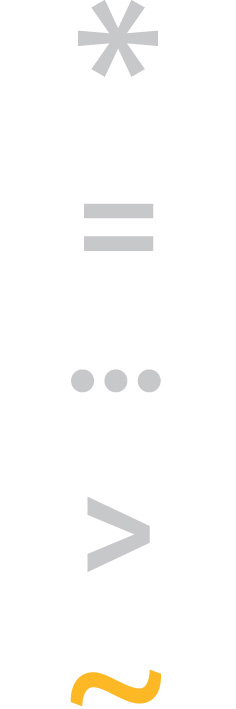 Jméno a příjmení:Email:Název a adresa vysílající instituce:(univerzita, fakulta, katedra)Školitel:Název příspěvku:Abstrakt: